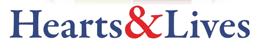 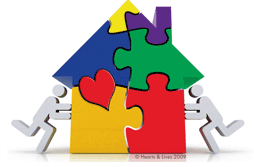 Food Voucher Assistance 3/24/2020 UpdateDear Rim Mountain Residents:Hearts & Lives is trying its best to aid our community through this time of need.  Unfortunately, the resources we have at the moment are limited and we have to do our best to reach the most vulnerable first.  We understand everybody’s situation and will try our best to provide assistance based on availability of resources.  There for, we are asking for your understanding and cooperation.If you are in need of a food voucher, please call our office: (909) 338-3222 or (909) 744-9722, our staff members will ask you for some information and provide you with the steps to follow.Everything is going to be finalized over the phone and in collaboration with Goodwin’s Market, which is the store working with us to make this happen.If any member of our community would like to be part of these efforts, Hearts & Lives can accept cash donations by going to www.heartsandlives.org or by going to our Facebook page.  Any donations will be appreciated and used on increasing the amount of food vouchers that will be distributed.Disclaimer:  Since there is a limited amount of resources, unfortunately, we will be limiting the distribution to mountain’s residents only (due to funding restrictions).  Sincerely,Luvia Rodriguez, Executive Director